Juletrefest Sons of Norway Christmas PartyFriday, December 2, 2022 – 7:30 p.m.SCANDINAVIAN CULTURAL CENTER206 Waltham Street, West Newton, MA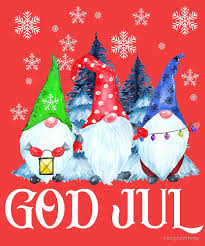 julenisse -  refreshments – singingIf you want to participate in the gift exchange, Bring a gift worth no more than $10Information:  cultural@norumbegasofn.org Sponsored byNorumbega Lodge #3-506, Sons of Norwaywww.norumbegasofn.org 